VIVIENDA EXISTENTE:Beneficios:Requisitos principales: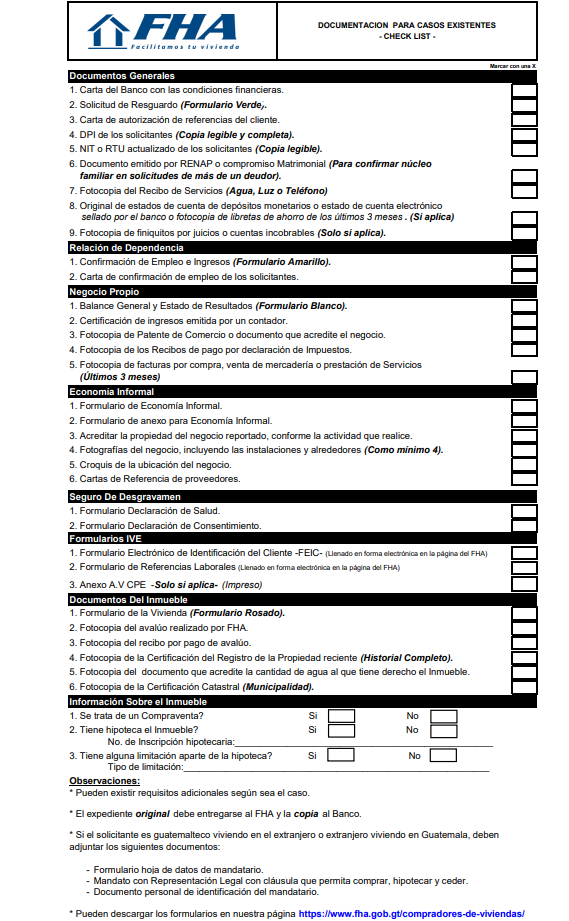 Es toda aquella vivienda individual o de proyectos, cuya venta se pretenda financiar por medio del Sistema FHA, y que no haya sido objeto de las inspecciones reglamentarias durante su construcción. Es requisito importante, para utilizar este servicio, solicitar al FHA la valuación de la vivienda.  Tasa de interés preferencial al trabajar con el sistema FHA.Un 10% de enganche (de acuerdo al valor otorgado a la vivienda por el FHA).Plazo de financiamiento hasta 30 años. Análisis de capacidad de pago por núcleo familiar. Seguro de Desgravamen.Opción de elegir la Entidad Bancaria que otorgará el financiamiento.Solicitud de Avalúo a FHA:Realizar la consulta para el avalúo del inmueble, remitiendo correo a:  consulta_avaluo@fha.gob.gt, incluyendo la Dirección completa, fotos de la vivienda y calle de enfrente, y la ubicación por Google Maps (imagen de preferencia)De salir favorable la consulta, se presenta la Solicitud de Avalúo en Oficinas de FHA, que se envía adjunta al correo, con la información requerida.Realizar el pago del 2 por millar, sobre el precio de venta, al momento de presentar la Solicitud de Valuación. (multiplicar el precio de venta por 0.002).  Adicionalmente, se cobrarán viáticos y combustible, en zonas fuera del área metropolitana.En base al avaluó que realiza FHA, se determinará el valor del resguardo o monto máximo a financiar por la Entidad Bancaria.Elegir la Entidad Bancaria y negociar las condiciones del crédito.Carta de la Entidad Bancaria que otorgará el financiamiento, indicando las condiciones bajos las cuales se atenderá el crédito con emisión cedularia.Completar el expediente:Los formularios para la solicitud, se encuentran en el link: Compradores de Viviendas -FHAIngreso de expediente a FHA:Recepción y revisión del expediente en Servicio al Cliente, según Checklist. (Adjunto)Realizar el pago de Derechos de Solicitud, el 5 por millar sobre el monto del financiamiento. (A este valor se debe restar el valor que se pagó al solicitar el Avalúo).Ingresar la Solicitud de Resguardo de Asegurabilidad al Departamento Gestión de Expedientes, para verificar que la documentación y/o información esté correcta y/o completa, e ingreso del caso al sistema. La División de Análisis de Seguros, realiza el correspondiente análisis de capacidad de pago. Completar la documentación técnica requerida por la División de Análisis Inmobiliario.Tiempos de respuesta:2 días con el Departamento de Gestión de Expedientes.5 días con el Departamento de Análisis de Seguros y División de Análisis Inmobiliario.Aprobación de Solicitud de Resguardo de Asegurabilidad:Al cumplir el expediente con todos los requisitos y contar con las aprobaciones necesarias, se emite el Resguardo de Asegurabilidad y se envía con una Nota a la Entidad Bancaria.Pagos a realizarse en FHA:Pago del 2 por millar por el Avalúo: se deberá cancelar con cheque de caja en oficinas FHA, al momento de presentar la Solicitud de Valuación y corresponde a la visita que se realizará al inmueble. Pago del 3 por millar por el análisis de capacidad de pago del caso: se deberá cancelar con cheque de caja en oficinas FHA, al momento de presentar su expediente y corresponde al análisis que se realizará por parte de FHA. Pagos a la Entidad Bancaria durante el proceso de escrituración y desembolso:Gastos de escrituración: Corresponden a los honorarios del abogado que realizará la escritura y los gastos del Registro General de La Propiedad por la inscripción.Prima FHA anticipada del primer año: Corresponde al 1.26% sobre el monto del financiamiento que otorga la Entidad Bancaria. NOTAS:Mientras se hace entrega el avalúo del Inmueble se puede avanzar con los pasos 2 y 3.El proceso de escrituración, inscripción en el Registro General de La Propiedad y desembolso del financiamiento, se realizará directamente en la Entidad Bancaria.